Samtec lancia progetti di riferimento Analog over ArrayTM I nuovi progetti di riferimento rendono possibile la propagazione di segnali di potenza, analogici e digitali ad alta velocità attraverso un singolo connettore ad array.[New Albany, INDIANA]-- Samtec, Inc., leader nel settore dei connettori, ha perfezionato i suoi array di pin scoperti per l’uso simultaneo di segnali di potenza, analogici e digitali. Nuovi progetti di riferimento consentono agli array di connettori altamente performanti, dall’affidabilità comprovata sviluppati da Samtec, come il SEARAYTM, di supportare segnali analogici. Concepiti per l’uso in applicazioni RF ad alta densità, i nuovi progetti di riferimento Analog over Array permettono a connettori con schiere di pin scoperti di supportare sia segnali digitali e analogici differenziali o sbilanciato sia segnali di potenza. L’affidabilità di questi connettori con array ad alta densità è già stata comprovata in circuiti di potenza e digitali altamente performanti, ad alta velocità; ora, i percorsi di “massa” differenziali possono essere utilizzati per supportare SoC a RF e applicazioni quali wireless 5G, dispositivi PHY/MSO remoti, radar ad array di fase, test e misure e satelliti LEO/MEO.Le prestazioni sono specificate a: •	Larghezza di banda di 8 GHz•	Impedenza del sistema pari a 50 ohm per configurazione sbilanciata e 100 ohm per configurazione differenziale•	 Attenuazione di ritorno pari a -12 dB fino a 4 GHz e -10 dB fino a 8 GHz •	Isolamento tra canali per prevenire diafonia: -69 dBc fino a 4 GHz e -63 dBc fino a 8 GHzIl progetto di riferimento include una mappatura dei pin consigliata nell’ambito di un report di caratterizzazione completo. Sono in fase di sviluppo ulteriori progetti di riferimento per applicazioni fino a 40 GHz. Per maggiori informazioni sulla selezione dei materiali della scheda di circuiti stampati e sull’ottimizzazione dell’impilamento e della struttura di lancio inviare un’e-mail a sig@samtec.com. Fondata nel 1976, Samtec è una multinazionale a proprietà privata che produce una vasta gamma di soluzioni di interconnessione elettroniche – da scheda a scheda ad alta velocità, cavi per frequenze elevate, dispositivi ottici da pannello e mid-board, componenti e cavi RF di precisione, per impilamento flessibile ultracompatti/estremamente robusti. I centri tecnologici Samtec sviluppano tecnologie, strategie e prodotti al fine di ottimizzare sia le prestazioni che il costo dei sistemi – dalla semplice piastrina a un’interfaccia distante 100 metri – e tutti i punti di interconnessione intermedi.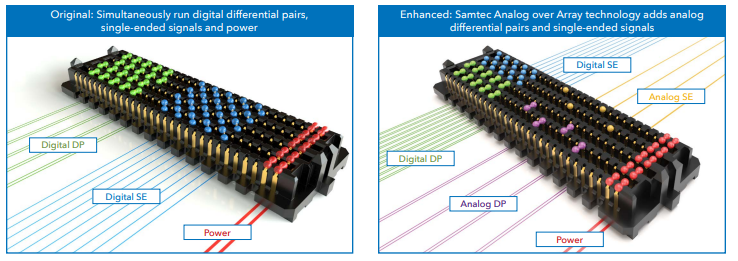 